Temeljem članka 45. Zakona o lokalnoj i područnoj (regionalnoj) samoupravi („Narodne novine“, br. 33/01, 60/01, 109/07, 125/08, 36/09, 144/12, 19/13, 137/15, 123/17 i 98/19), Zakona o državnim potporama („Narodne novine“, br. 47/14 i 69/17), članka 36. Statuta općine Donji Andrijevci (Službeni vjesnik Brodsko – posavske županije, broj 10/09, 2/11,3/13, 14/14, 7/18 i 4/19) općinski načelnik Općine Donji Andrijevci, dana 29.6.2020. godine donosiPROGRAMpotpora male vrijednosti za poticanje razvoja malog i srednjegpoduzetništva i obrtništva Općine Donji Andrijevci za 2020. godinuI. OPĆE ODREDBEČlanak 1.Programom potpora male vrijednosti za poticanja razvoja malog i srednjeg poduzetništva i obrtništva u Općini Donji Andrijevci za 2020. godinu (u daljnjem tekstu: Program) utvrđuju se opći uvjeti, kriteriji i postupak dodjele bespovratnih potpora Općine Donji Andrijevci (u daljnjem tekstu: Općina) za poticanje razvoja malog i srednjeg poduzetništva i obrtništva, te obveze korisnika potpore. Ovaj Program predstavlja akt na temelju kojeg Općina dodjeljuje potpore male vrijednosti u smislu Uredbe komisije (EU) br. 1407/2013. od 18. prosinca 2013. godine o primjeni članaka 107. i 108. Ugovora o funkcioniranju Europske unije na de minimis potpore („Službeni list Europske unije“ br. L352 od 24. prosinca 2013. godine, u daljnjem tekstu: Uredba).II. CILJ I KORISNICI Članak 2.Općina u cilju poticanja razvoja malog i srednjeg poduzetništva i obrtništva osigurava financijska sredstva u vidu bespovratnih potpora za poticanje razvoja mikro, malih i srednjih gospodarskih subjekata u visini od 50.000,00 kuna u Proračunu Općine Donji Andrijevci za 2020. godinu. Intenzitet potpore može iznositi do maksimalno 80% prihvatljivih troškova s tim da najviši iznos pojedinačne potpore može iznositi 10.000,00 kuna.U slučaju da korisnik potpore stekne pravo na potporu u trenutku kada po ovom Javnom pozivu preostane manji iznos sredstava od zatraženog iznosa potpore, korisniku će se dodijeliti potpora u visini preostalog iznosa.Članak 3.Korisnici potpora iz ovog Programa mogu biti mikro, mali i srednji poduzetnici i to isključivo trgovačka društva i obrti koji su Zakonom o poticanju razvoja malog gospodarstva („Narodne novine“, br. 29/02, 63/07, 53/12, 56/13 i 121/16) definirani kao subjekti malog gospodarstva, koji kumulativno ispunjavaju sljedeće uvjete: koji imaju sjedište na području općine Donji Andrijevci; koji su u cijelosti u privatnom vlasništvu; koji imaju najmanje jednog zaposlenog; koji imaju podmirene obveze poreza, prireza i doprinosa na i iz plaće (dokazuje se potvrdom nadležne Porezne uprave); koji imaju podmirene obveze prema zaposlenicima (dokazuje se Skupnom izjavom); koji su u skladu s odredbama o potporama male vrijednosti - Uredba (dokazuje se Izjavom o korištenim potporama male vrijednosti); koji imaju u cijelosti opravdane i namjenski iskorištene dodijeljene potpore male vrijednosti ako su iste dobili (dokazuje se Skupnom izjavom); koji imaju podmirene obveze prema Općini (dokazuje se Skupnom izjavom) nad kojima nije otvoren stečajni postupak, postupak predstečajne nagodbe ili postupak likvidacije. Korisnici potpora po ovom Programu ne mogu biti poduzetnici koji su prema Odluci o Nacionalnoj klasifikaciji djelatnosti 2007. – NKD 2007. („Narodne novine“, br. 58/07 i 72/07) registrirani za područje A: poljoprivreda, šumarstvo i ribarstvo. Korisnici potpore po ovom Programu ne mogu biti poduzetnici koji ulažu u sljedeće namjene: proizvodnju oružja, streljiva, vojne i policijske opreme; kockarnice, kladionice i slične djelatnosti; proizvodnju, preradu i distribuciju duhana; provođenje pokusa na životinjama; ugostiteljski objekti koji isključivo pružaju usluge točenja pića; benzinske postaje; prodajne autosalone.Članak 4.Prava na bespovratne potpore iz ovog Programa ostvaruju se kroz provedbu sljedećih mjera odnosno Projekata:Potpore za sudjelovanje na domaćim i inozemnim sajmovimaPotpore za nabavu opremePotpore za stručno osposobljavanje zaposlenikaPotpore za uređenje/prenamjenu poslovnog prostora i prostora potrebnih za provođenje poslovne djelatnostiIII. KRITERIJI DODJELA POTPORAČlanak 5.Podnositelj prijave kako bi ostvario pravno na bespovratnu potporu uz prijavu mora priložiti sljedeću dokumentaciju:izjavu o korištenim potporama male vrijednosti (prilaže i podnositelj zahtjeva koji do sada nije koristio potpore male vrijednosti);izjavu o korištenim potporama male vrijednosti za povezane osobe;skupnu izjavu;izvadak iz sudskog/obrtnog registra ne stariji od 30 dana od dana podnošenja zahtjeva;potvrdu Porezne uprave o nepostojanju duga po osnovi javnih davanja ne starija od 30 dana od dana podnošenja zahtjeva, osim ako im je odobrena odgoda plaćanja navedenih obveza sukladno posebnim propisima; presliku obrasca JOPPD (stranica A i B) za prethodni mjesec i potvrda Porezne uprave o njegovom zaprimanju/izjava vlasnika obrta ako je jedini zaposleni u obrtu;predračun (ponuda) ili račun za troškove sudjelovanja na sajmu/nabave opreme/stručnog osposobljavanja/za uređenje/prenamjenu poslovnog prostora i prostora potrebnih za provođenje poslovne djelatnosti.Članak 6.Potpore za sudjelovanje na domaćim i inozemnim sajmovimaPotpore se dodjeljuju za izlaganje na domaćim i inozemnim sajmovima koji se održavaju u 2020. godini, a priznaju se i troškovi nastali prije objave ovog Javnog poziva, ali samo za sajmove održane u 2020. godini. Prihvatljivi troškovi su:troškovi zakupa izložbenog prostora,troškovi uređenja i opremanja izložbenog prostora,troškovi izrade pisanog/tiskanog promidžbenog materijala direktno vezanog uz nastup na  sajmu. Neprihvatljivi troškovi su:troškovi nabave potrošne robe,troškovi dnevnica, smještaja i prijevoza sudionika na sajmu.Intenzitet potpore može iznositi do maksimalno 80% prihvatljivih troškova s tim da najviši iznos pojedinačne potpore može iznositi 10.000,00 kuna.Jednom poduzetniku može se dodijeliti u jednoj kalendarskoj godini samo jedna potpora.Članak 7.Potpore za nabavu opremePotpore se dodjeljuju za nabavu opreme u 2020. godini, a priznaju se i troškovi nastali prije objave ovog Javnog poziva, ali samo za opremu nabavljenu u 2020. godini. Prihvatljivi troškovi su:troškovi nabave opreme potrebne za obavljanje djelatnosti kojom se prijavitelj bavi,uredski namještaj.Neprihvatljivi troškovi su:troškovi nabave potrošne robe,troškovi nabave opreme koja nije neophodna za obavljanje djelatnosti.Intenzitet potpore može iznositi do maksimalno 80% prihvatljivih troškova s tim da najviši iznos pojedinačne potpore može iznositi 10.000,00 kuna.Jednom poduzetniku može se dodijeliti u jednoj kalendarskoj godini samo jedna potpora.Članak 8.Potpore za stručno osposobljavanje zaposlenikaPotpore se dodjeljuju poduzetnicima za stručno osposobljavanje zaposlenika. Korisnici potpore mogu biti poduzetnici koji imaju najmanje jednog zaposlenog i koji obavljaju djelatnost tijekom cijele godine. Potpore se odobravaju za sljedeće namjene:usavršavanja u zanimanju,dopunska poduzetnička izobrazba (seminari, tečajevi i sl.) vezana uz osnovnu djelatnost i informatičko obrazovanje.Prihvatljivi troškovi su:troškovi usavršavanja, seminara, tečajeva i sličnoNeprihvatljivi troškovi su:troškovi nabave potrošne robe,troškovi dnevnica, smještaja i prijevoza sudionika.Intenzitet potpore može iznositi do maksimalno 80% prihvatljivih troškova s tim da najviši iznos pojedinačne potpore može iznositi 10.000,00 kuna.Jednom poduzetniku može se dodijeliti u jednoj kalendarskoj godini samo jedna potpora.Članak 9.Potpore za uređenje/prenamjenu poslovnog prostora i prostora potrebnih za provođenje poslovne djelatnostiPotpore se dodjeljuju poduzetnicima za uređenje/prenamjenu poslovnog prostora i prostora potrebnih za provođenje poslovne djelatnosti. Korisnici potpore mogu biti poduzetnici koji imaju najmanje jednog zaposlenog i koji obavljaju djelatnost tijekom cijele godine. Potpore se odobravaju za sljedeće namjene:građevinske radove radi uređenja/prenamjene poslovnog prostora,građevinske radove radi uređenja/prenamjene drugih prostora potrebnih za provođenje poslovne djelatnosti.Prihvatljivi troškovi su:troškovi građevinskih radova,troškovi građevinskog materijala.Neprihvatljivi troškovi su:troškovi nabave građevinske opreme,troškovi nabave opreme za poslovnu djelatnost.Intenzitet potpore može iznositi do maksimalno 80% prihvatljivih troškova s tim da najviši iznos pojedinačne potpore može iznositi 10.000,00 kuna.Jednom poduzetniku može se dodijeliti u jednoj kalendarskoj godini samo jedna potpora.I. POSTUPAK DODJELE I ISPLATE POTPORA, ROKOVI I OBVEZE KORISNIKA POTPORA Članak 10.Postupak dodjele potpora iz članaka 6., 7., 8. i 9. ovog Programa pokreće se i provodi temeljem Javnog poziva i kriterija propisanih ovim Programom koji se objavljuje na mrežnim stranicama Općine. Javni poziv sadrži podatke o: nazivu tijela koje objavljuje javni poziv; predmetu javnog poziva; namjeni i visini moguće potpore; uvjetima za podnošenje prijava; potrebnoj dokumentaciji; načinu, mjestu i roku podnošenja prijave; načinu objave odluke o dodjeli potpore. Javni poziv otvoren je do utroška sredstava planiranih u proračunu Općine za određenu namjenu, a najkasnije do 30. studenog tekuće godine. Prijava za dodjelu potpora podnosi se na obrascu s potrebnom dokumentacijom, a objavit će se na mrežnim stranicama Općine. Prilikom pregleda prijava Jedinstveni upravni odjel može uputiti podnositelju prijave zahtjev za dopunu, osim dokumentacije koju je podnositelj bio obvezan priložiti uz prijavu. Podnositelj je dužan dopuniti prijavu u roku od 8 (osam) dana od dana primitka zahtjeva za dopunu. U slučaju potrebe Jedinstveni upravni može zatražiti od podnositelja prijave dostavu dodatne dokumentacije i tražiti dodatna pojašnjenja. Članak 11.Postupak obrade podnesenih prijava provodi Povjerenstvo za potpore (u daljnjem tekstu: Povjerenstvo).Povjerenstvo čine predsjednik i dva člana koje imenuje općinski načelnik. U izvršavanju svoje zadaće Povjerenstvo obavlja sljedeće poslove: razmatra podnesene prijave i utvrđuje ispunjavanje uvjeta za dodjelu potpore, ocjenjuje i vrednuje podnesene prijave, utvrđuje Prijedlog Odluke o dodjeli potpore. Članak 12.Povjerenstvo radi na sjednicama koje saziva predsjednik Povjerenstva. Prijave se obrađuju te se o njima odlučuje redoslijedom zaprimanja. O radu Povjerenstva vodi se zapisnik. Stručne i administrativne poslove za Povjerenstvo obavlja Jedinstveni upravni odjel. Članak 13.Prijedlog Odluke o dodjeli potpore utvrđuje Povjerenstvo, a Odluku o dodjeli potpore donosi općinski načelnik. Potpore se dodjeljuju do utroška sredstava planiranih u Proračunu općine za tu namjenu, odnosno do 30. studenog tekuće godine. Podnositelj prijave nema pravo na potporu ukoliko je za istu namjenu primio potporu iz drugih izvora. Odluka iz stavka 1. ovog članka obvezno se objavljuje na mrežnim stranicama Općine u roku od 15 (petnaest) dana od dana donošenja Odluke o dodjeli potpore. Jedinstveni upravni odjel vodi evidenciju dodijeljenih potpora po korisnicima, vrstama potpora i namjenama za koje je odobrena potpora. O dodijeljenoj potpori male vrijednosti izvješćuje se Ministarstvo financija sukladno Zakonu o državnim potporama („Narodne novine“, br. 47/14 i 69/17) i Pravilniku o dostavi prijedloga državnih potpora, podataka o državnim potporama i potporama male vrijednosti te registru državnih potpora i potpora male vrijednosti („Narodne novine“, br. 125/17) Članak 14.S korisnicima potpore iz članaka 6., 7., 8. i 9. ovog Programa zaključuje se Ugovor, a odobrena sredstva potpore isplaćuju se na IBAN korisnika potpore odnosno podnositelja prijave po potpisu Ugovora.Potpora se smatra dodijeljenom datumom potpisa Ugovora i u iznosu koji je naveden Ugovorom, bez obzira na moguće kasnije iskorištenje u manjem iznosu. Ugovorom se utvrđuju međusobna prava i obveze korisnika potpore i Općine. Ugovor obvezno sadrži odredbe u kojima ugovorne strane specificiraju trajanje projekta uključujući datum početka provedbe, iznos do kojeg Općina preuzima obvezu sufinanciranja, opis svih aktivnosti koje je korisnik dužan provesti, uvjete prihvaćanja troškova i plaćanja, obvezu dostave opisnog i financijskog izvješća o izvršenju, rokove izvršenja pojedinih obveza korisnika, odredbe o mogućnostima prenamjene sredstava, nadzoru i financijskoj provjeri na licu mjesta te odredbe o obvezi povrata sredstava. Članak 15.Dostavljanjem dokumentacije na Javni poziv i donošenjem Odluke o dodjeli potpore, korisnik potpore daje odobrenje Općini da osnovne podatke o korisniku i odobrenoj potpori objavi na službenoj mrežnoj stranici Općine te u drugim izvještajima. Članak 16.Korisnik potpore se obvezuje na namjensko korištenje sredstava potpore. Korisnik potpore se obvezuje dostaviti Jedinstvenom upravnom odjelu dokaze odnosno preslike računa o namjenskom korištenju sredstava potpore za namjenu navedenu u Ugovoru koji glase na korisnika potpore te pripadajući izvadak po transakcijskom računu kojim se dokazuje izvršeno plaćanja. Nalog za plaćanje, kompenzacija i cesija ne prihvaćaju se kao dokaz o namjenskom korištenju sredstava potpore. Računi kojima se dokazuje namjensko korištenje sredstava potpore moraju biti iz tekuće godine i odnositi se na troškove iste vrste i namjene kako je navedeno u ponudama ili predračunima dostavljenim uz prijavu. Računi kojima se dokazuje namjensko korištenje sredstava potpore ne smiju se koristiti za pravdanje drugih potpora koje dodjeljuju ostali davatelji državnih potpora. Krajnji rok za dostavu dokaza (preslika računa i pripadajućeg izvatka po transakcijskom računu) o namjenskom korištenju sredstava potpore je 31. prosinac 2020. godine. Nadzor nad namjenskim korištenjem potpore provodi Jedinstveni upravni odjel temeljem dokumentiranog izvješća korisnika potpore, a po potrebi i kontrolom na licu mjesta. Općina radi nadzora namjenskog korištenja sredstava potpore može neposredno kontaktirati sve pravne i fizičke osobe kojima je prema priloženoj dokumentaciji korisnik potpore isplatio novčana sredstva koja je dobio od Općine za financiranje aktivnosti iz Ugovora. Ukoliko se utvrdi nenamjensko korištenje potpore, korisnik potpore u obvezi je nenamjenski utrošena sredstva uplatiti u Proračun općine. Ukoliko korisnik potpore u skladu s Javnim pozivom ostvari pravo na potporu na temelju dostavljene neistinite dokumentacije, suprotno uvjetima utvrđenim Javnim pozivom ili se utvrdi da je za istu namjenu primio potporu iz drugih izvora, dobivena sredstva uvećana za zakonsku zateznu kamatu koja se obračunava od dana primitka iznosa, mora vratiti u Proračun općine, te se isključuje iz dodjele potpore sljedeće godine. II. PRIJELAZNE I ZAVRŠNE ODREDBE Članak 17.Ovaj Program stupa na snagu danom donošenja, a objavit će se u „Službenom vjesniku Brodsko-posavske županije“.								OPĆINSKI NAČELNIK								    Tomislav MarijanovićKLASA: 311-01/20-01/1URBROJ: 2178/04-03-20-1Donji Andrijevci, 29.6.2020.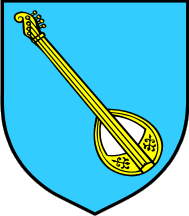 